第3回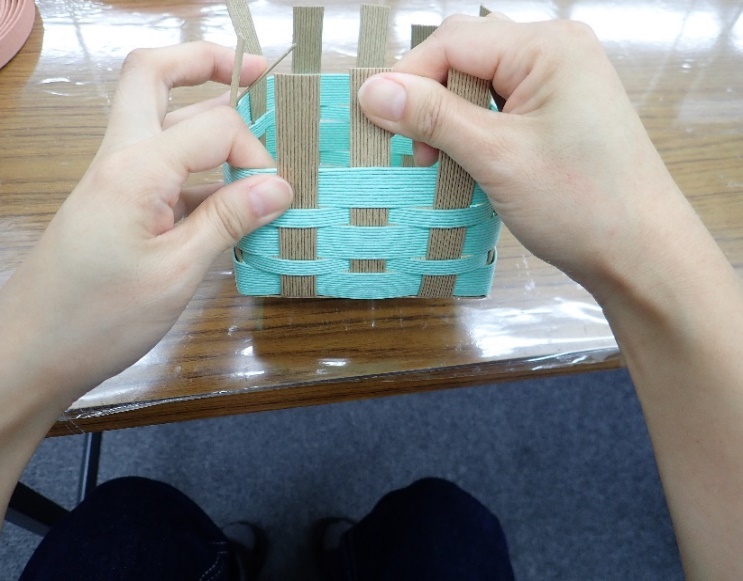 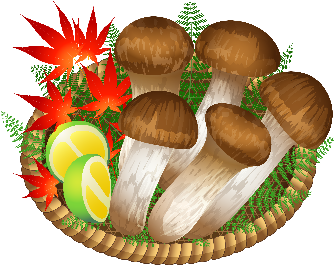 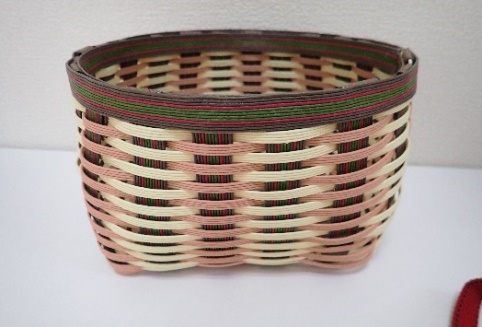 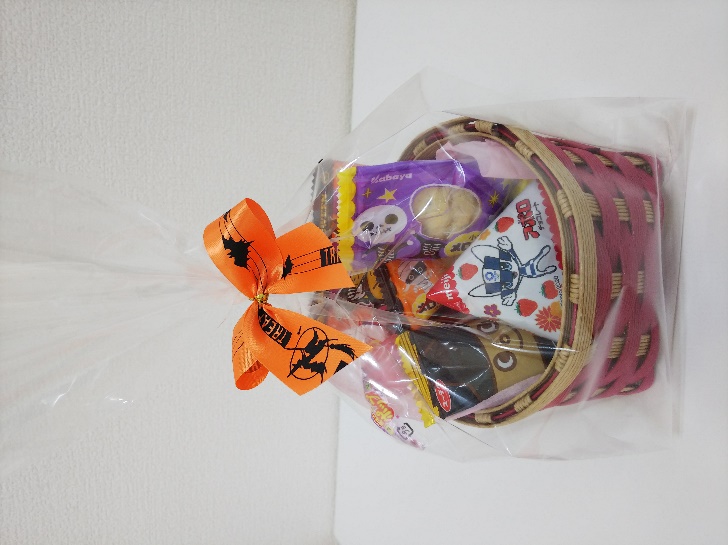 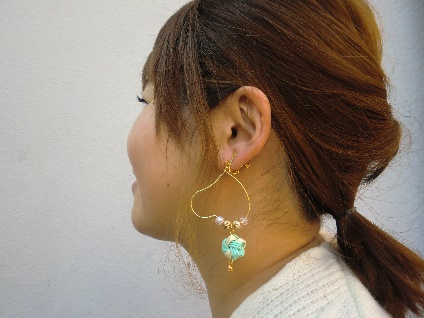 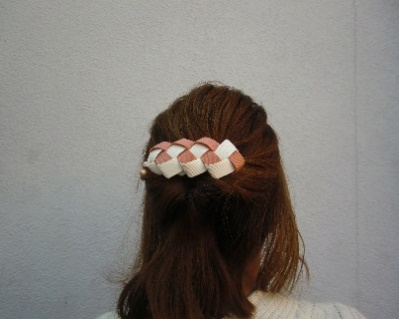 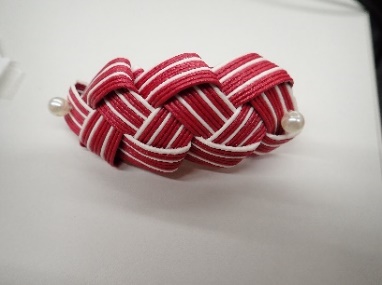 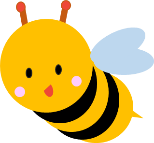 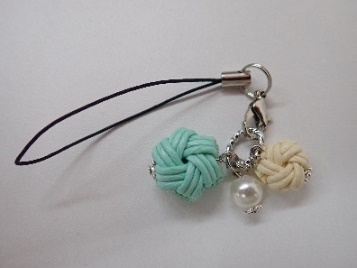 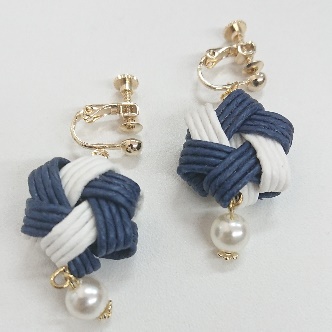 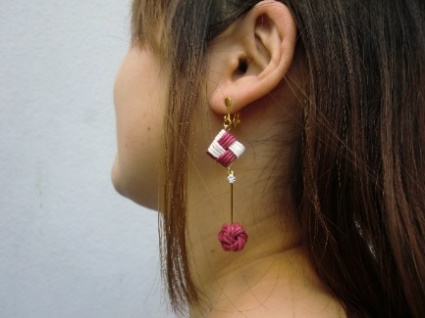 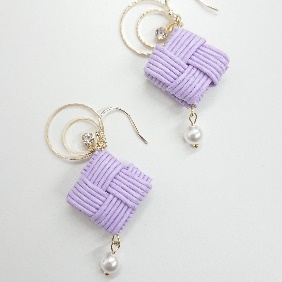 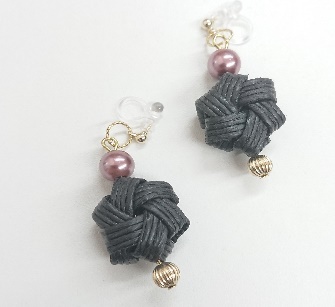 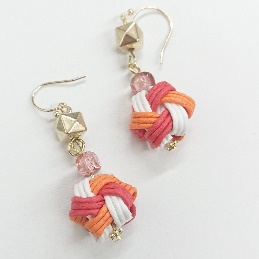 第3回